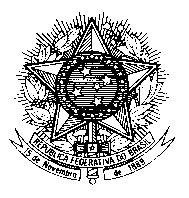 Permanent Mission of Brazil to the United Nations Office in GenevaChemin Louis Dunant, 15 – 1202 – GenèveHuman Rights Council UPR Working Group - 30th session Cape Verde’s review8th May, 2018Statement by BrazilEnglish version:Mr. President,Brazil warmly welcomes the delegation of Cabo Verde to the UPR.In the spirit of cooperation and constructive engagement, Brazil would like to put forward the following two recommendations:1)   Ratify the Hague Convention on the Civil Aspects of International Child Abduction and continue efforts for the ratification of the International Convention for the Protection of All Persons from Enforced Disappearance, as recommended by Brazil at the last Universal Periodic Review;2)   Enhance efforts to tackle poverty and to promote social inclusion by implementing rural development strategies covering vulnerable groups, particularly women, while mainstreaming human rights in the key public policies for rural areas.Brazil congratulates Cabo Verde on the ratification of several international human rights instruments. Brazil particularly welcomes the efforts to stablish a national preventive mechanism against torture in line with the Convention Against Torture. We encourage Cabo Verde to accede to the 1954 and 1961 statelessness conventions. It is also noteworthy the enactment of a national minimum wage law in 2014, as well as the establishment of unemployment benefits in 2015, as important steps to protect workers’ rights.The progress attained by the country in the promotion of access to healthcare and the adoption of a National Plan to Combat Gender-based violence must also be highlighted.Thank you.Original version in PortugueseSenhor Presidente,O Brasil dá as mais calorosas boas-vindas à delegação de Cabo Verde à RPU.No espírito de cooperação e engajamento construtivo, o Brasil gostaria de apresentar duas recomendações:Ratificar a Convenção de Haia sobre os Aspectos Civis do Sequestro Internacional de Crianças e continuar com os esforços para a ratificação da Convenção Internacional para a Proteção de Todas as Pessoas contra o Desaparecimento Forçado, tal como recomendado pelo Brasil na última Revisão Periódica Universal; Intensificar os esforços para combater a pobreza e promover a inclusão social por meio da implementação de estratégias de desenvolvimento rural, transversalizando direitos humanos nas políticas públicas para as áreas rurais, com particular atenção para grupos em situação de vulnerabilidade e mulheres.O Brasil se congratula com Cabo Verde pela ratificação de diversos instrumentos internacionais de direitos humanos. Destaco, também, os esforços para estabelecer um mecanismo nacional preventivo contra a tortura em linha com a Convenção Contra a Tortura. Encorajamos Cabo Verde a aderir às Convenções sobre Apatridia de 1954 e 1961.Vale também ressaltar a promulgação, em 2014, de lei que institui o salário mínimo, bem como a instituição, em 2015, do seguro desemprego. Trata-se de passos importantes na proteção dos direitos dos trabalhadores.Cumpre destacar, finalmente, o progresso alcançado pelo país na promoção do acesso à saúde e a adoção de um Plano Nacional de Combate à Violência de Gênero.Muito obrigada.